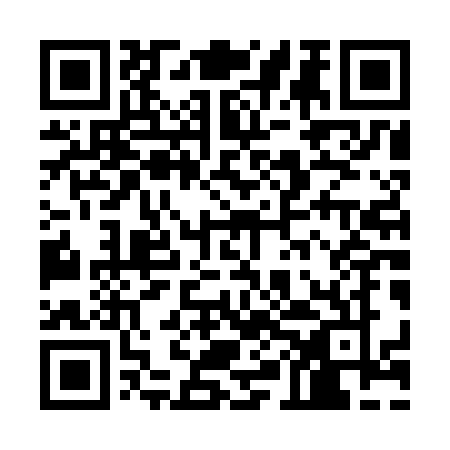 Ramadan times for Adu, PakistanMon 11 Mar 2024 - Wed 10 Apr 2024High Latitude Method: Angle Based RulePrayer Calculation Method: University of Islamic SciencesAsar Calculation Method: ShafiPrayer times provided by https://www.salahtimes.comDateDayFajrSuhurSunriseDhuhrAsrIftarMaghribIsha11Mon5:325:326:4912:464:096:426:427:5912Tue5:315:316:4812:454:096:436:438:0013Wed5:305:306:4712:454:106:436:438:0014Thu5:295:296:4612:454:106:446:448:0115Fri5:285:286:4512:444:106:446:448:0116Sat5:275:276:4412:444:106:456:458:0217Sun5:265:266:4312:444:106:456:458:0318Mon5:255:256:4212:444:106:466:468:0319Tue5:235:236:4012:434:106:466:468:0420Wed5:225:226:3912:434:106:476:478:0421Thu5:215:216:3812:434:106:476:478:0522Fri5:205:206:3712:424:106:486:488:0523Sat5:195:196:3612:424:106:486:488:0624Sun5:185:186:3512:424:106:496:498:0625Mon5:165:166:3412:414:106:496:498:0726Tue5:155:156:3312:414:106:506:508:0827Wed5:145:146:3212:414:096:506:508:0828Thu5:135:136:3112:414:096:516:518:0929Fri5:125:126:3012:404:096:516:518:0930Sat5:115:116:2812:404:096:526:528:1031Sun5:095:096:2712:404:096:526:528:101Mon5:085:086:2612:394:096:536:538:112Tue5:075:076:2512:394:096:536:538:123Wed5:065:066:2412:394:096:546:548:124Thu5:055:056:2312:394:096:546:548:135Fri5:035:036:2212:384:086:556:558:136Sat5:025:026:2112:384:086:556:558:147Sun5:015:016:2012:384:086:566:568:158Mon5:005:006:1912:374:086:566:568:159Tue4:594:596:1812:374:086:576:578:1610Wed4:584:586:1712:374:086:576:578:17